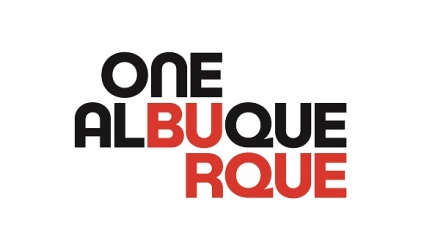 City of Albuquerque Domestic Violence Task Force MinutesDate/Time:	Wednesday, May 27, 2020 starting at 2:00 pm (MST)Location: https://cabq.zoom.us/j/95127238327?pwd=a2k1aXY3VlNjdWx4RzVIVjY2ZTM1dz09Contact:	Sandra ArchuletaMINUTESCall to Order The meeting was called to order at 2:05 pm by Chair JacobusApproval of AgendaPamelya Herndon moved to approve the agenda and Vincent Galbiati seconded the motion. The motion was unanimously approved. Approval of MinutesClaudia Medina moved to approve the minutes and Pamelya Herndon seconded the motion. The motion was unanimously approved by all task force members present.Recommendations for COVIDBilingual Campaign: Claudia Medina shared she had done an interview with Ch. 41 and is scheduled to do another one with Radio Lobo. She would like to see a bilingual campaign to include social media, television, flyers, and radio. The campaign should include numbers for the survivors to call, organizations still offering services as well as hours of operation.  Hotline: Pamelya Herndon would also like to see a 24-hour hotline available. Commander Burke stated he believed there was already a 24-hour hotline and maybe they could put inserts in the water bills to inform the public as well as post on social media. They can list the number to the Family Advocacy Center (FAC), Domestic Violence Resource Center (DVRC), and Sexual Assault Nurse Examiners (SANE) Unit. The FAC has a recorded message to refer people who call but the DVRC can direct people to other agencies as a live person will answer the phone. The only way someone will receive a recording is if DVRC staff are on the line. Flyer: Commander Burkes office will also put together a flyer for the task force to review by the next meeting. He can do it in English and Spanish. Other languages requested included Swahali, Chinese, Vietnamese, Dari, Pigonenglish, and Arabic. Pamelya Herndon stated she can put him in contact with some resources for translations into other languages.Website needs:Vice-Chair Begay would like to the Domestic Violence page and the Domestic Violence resources within the COVID Hub on the city website, to be updated and match the flyer information. Claudia Media requested Domestic Violence Resources be added under the “How Do I” tab on the CABQ webpage to make it easier to find.Additional Funding/RFP with hotelsVincent Galbiati suggested they request a two-night stay for victims to allow for a 24-hours stay. Since check out is typically 11 am and most victims go in the middle of the night. This would allow for the extra time. He estimated this could cost on average $150,000.The task force would like a hotel chain with multiple locations throughout the city. This would be helpful so victims would not all be in the same location. It would also allow for parents to still get children to school once they are back in session. Vice-Chair Dawn Begay suggested the hotel have free Wi-Fi in case the children return to distance learning next year. They would also like to strongly suggest they hotel have a kitchenette for food.Victims could stay at the EOC hotels if they agree to be tested. This will allow for at least a 2-night stay while they await their test results.City support for possible night court:This could be a long-term recommendation. However, it will be reviewed at a later date.The task force would like to request a press release to community partners for media briefing that would include other languages. Chair Torri Jacobus will start drafting a recommendation for the Mayor and provide it to the task force before June 10th. This will allow for all members to review the recommendation prior to the next meeting. AnnouncementsPamelya Herndon shared that APS is making masks for children and will be handing them out.AdjournmentMeeting adjourned at 3:13 pm by Chair Jacobus.				06/10/20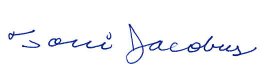 	Torri Jacobus, Chair					DateTask Force Members Present:Torri Jacobus, ChairDawn Begay, Vice-Chair Jessica FierroJoseph BurkeSandra ArchuletaCelia YapitaPamelya HerndonClaudia MedinaJohnny WilsonGail StarrAnhDao BuiZane StephensVincent GalbiatiMembers of the PublicCarol TinneyTask Force Members Absent:Pam WisemanLarry KorenAngel CharleyElena GiacciKena Chavez HinojosDavid RiverLarry HinojosNancy Montano on behalf of Councilor PeñaMelissa EwerMichelle AldanaLinda StoneLiza Wolff-FrancisCity Staff Present:Crystal Velarde 